НАКАЗПО ГАННІВСЬКІЙ ЗАГАЛЬНООСВІТНІЙ ШКОЛІ І-ІІІ СТУПЕНІВПЕТРІВСЬКОЇ РАЙОННОЇ РАДИ КІРОВОГРАДСЬКОЇ ОБЛАСТІвід 14 травня 2019 року                                                                                        № 111с. ГаннівкаПро початок та режим роботидитячих таборів відпочинкуз денним перебуванням «Дружба», «Фіксики», «Сонечко»улітку 2019 року Із метою своєчасного проведення організаційної роботи щодо створення сприятливих умов для відпочинкуНАКАЗУЮ:1. Розпочати роботу дитячих таборів відпочинку з денним перебуванням Ганнівської загальноосвітньої школи І-ІІІ ступенів, Володимирівської загальноосвітньої школи І-ІІ ступенів, філії Ганнівської загальноосвітньої школи І-ІІІ ступенів, Іскрівської загальноосвітньої школи І-ІІІ ступенів, філії Ганнівської загальноосвітньої школи І-ІІІ ступенів з 03.06.2019 року.2. Затвердити список працівників дитячих таборів відпочинку з денним перебуванням «Дружба», «Фіксики», «Сонечко»:1) заступником начальника табору «Дружба» – ЩУРИК О.О.; заступником начальника табору «Фіксики» - КРАЩЕНКО О.В.; 2) старшими вихователями – ЩУРИК Д.О. («Дружба»), ІЩЕНКО  О.І.( «Фіксики»), ТКАЧЕНКО Н.Г. ( «Сонечко»);3) педагогом-організатором – МАРТИНЮК М.А., ПИЛИПЕНКО В.І.; ШКУРАТЬКО С.А. ( «Фіксики»);4) вихователями: - КРАМАРЕНКО В.В., ЛЯХОВИЧ Л.В., СОЛОМКУ Т.В., ВИСТОРОПСЬКУ Н.С., ГАЛІБУ О.А., ГРИШАЄВУ Л.В., ПИЛИПЕНКА О.В., БОРИСОВУ Г.М. ( «Дружба»);- ГИРИК В.І., ЛЯХОВИЧ І.Б., ГОЛОЩУК А.М., ІЩЕНКО  О.І. , КРАЩЕНКО О.В., ДУДНИК Н.В.(«Фіксики»);- ЄФІМОВУ Ю.С., СКАЧЕНКО Л.В., СИДОРЕНКО Н.М., ДУСМУРАДОВУ Л.Г., АМБРОЗЯК І.І.. ( «Сонечко»);5) завгоспом – ХУДИК О.О. ( «Дружба»), ЦЕНДРУ Е.В. («Фіксики»),МАНЬКО О.А. ( «Сонечко»);6) кухарями – ПЕТРИШИНУ А.А. ( «Дружба»), ПОЛОННІКОВУ І.Г. («Фіксики»),ПАВЛОВСЬКУ О.І. ( «Сонечко»);7) помічниками кухаря – ПУШКУ Н.В. ( «Дружба»), ПОЛІЩУК О.Г. («Фіксики»),БОРИЧЕВСЬКУ Г.О. ( «Сонечко»);8) техпрацівниками – СІРЕНКО О.В.. ( «Дружба»), БАБЕНКО Т.В. («Фіксики»),РЕШЕТНІК В.П. ( «Сонечко»);3.Затвердити щоденний режим роботи таборів:8.00 – 8.15 – прихід учнів8.15 – 8.35 – ранкова зарядка 8.35 – 8.50 - організаційна лінійка8.50 – 9.00 – валеологічна хвилинка9.00 - 9.20 – сніданок9.20 – 9.40 – бесіда з питань здоров’я та життя дітей9.40 – 12.00 – культурно-масові заходи12.00 – 12.20 – обід12.20 – 13.50 – спортивно-масові заходи13.50 – 14.00 – підсумкова лінійка 4. Начальникам таборів ОСАДЧЕНКО Н.М., ЦАПЕНКО Т.В., БАРАНЬКО Т.В.:1) провести з працівниками таборів вступні, первинні інструктажі з реєстрацією у відповідних журналах встановленої форми;2) покласти на кожного працівника табору персональну відповідальність за життя і здоров’я вихованців до вимог Наказу МОНУ від 01.08.01р. № 563, в рамках його посадових обов’язків та за дотримання трудової дисципліни, режиму дня, планів оздоровчо-виховної роботи, правил внутрішнього розпорядку;3) забезпечити якісне харчування;4) забезпечити табір необхідною документацією з питань безпеки життєдіяльності державної, галузевої, відомчої та внутрішньої чинності;5) заборонити проведення організованих заходів з дітьми без відома начальників таборів.5. Контроль за виконанням даного наказу покласти на заступника директора з навчально-виховної роботи Ганнівської загальноосвітньої школи І-ІІІ ступенів ГРИШАЄВУ О.В., завідувача Володимирівської загальноосвітньої школи І-ІІ ступенів, філії Ганнівської загальноосвітньої школи І-ІІІ ступенів МІЩЕНКО М. І., на завідувача Іскрівської загальноосвітньої школи І-ІІІ ступенів, філії Ганнівської загальноосвітньої школи І-ІІІ ступенів ЯНИШИНА В.М. Директор школи                                                                                     О.КанівецьЗ наказом ознайомлені:                                                                         Н.ОсадченкоО.Гришаєва                                                                М.МіщенкоЛ.Гришаєва                                                                О.ІщенкоО.Галіба                                                                      І.ЛяховичГ.Борисова                                                                 Л.ХомичН.Висторопська                                                         Т.БаранькоМ.Мартинюк                                                              Л.ДусмурадоваВ.Крамаренко                                                             Ю.ЄфімоваЛ.Ляхович                                                                   Н.СидоренкоВ. Пилипенко                                                              Н.ТкаченкоТ.Соломка                                                                   Л.Скаченко               Д.Щурик                                                                В.ЯнишинО.Щурик                                                                      І.АмброзякО.Худик                                                                       Е.ЦендраО.Сіренко                                                                     О.МанькоА.Петришина                                                              Т.БабенкоН.Пушка                                                                       В.Решетнік                                                                                       В.Гирик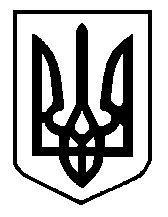 